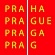 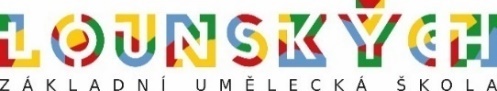 Libeňské jaro mladých Libeňský zámeček, Zenklova ulice, Praha 8 - LibeňStředa 23. 5. 2018, 19.00 hod., Obřadní síň1. H. Purcell: Gavotte    Traditional: Greensleeves    P. F. Webster : The Shadow of Your Smile    Lidová píseň: Což se mně, má milá, hezká zdáš		Soubor zobcových fléten I.2. I. J. Urks: Léto chodí zahradou				Hana Steinbauerová, zpěv    Lidová píseň: Petrovický zámek				Jitka Lipscombe, klavír3. D. Cimarosa: Bel nume che adoro				Natálie Neuvirtová, zpěv    S. Foster: Beautiful Dreamer				Alena Králová, klavír	4. A. Dvořák: Na horách ticho				Beáta Doleželová, zpěv    A. Dvořák: Nad krajem vévodí lehký spánek		absolventka II. stupně								Alena Králová, klavír5. J. Ch. Schickhardt: Concerto I. – 1. věta Allegro		Kvarteto zobcových fléten:								Marie Krátká, Klára Hamsíková,								Ella Ozuna, Justýna Zedníková								Ladislav Bubeníček, fagot								Alena Králová, klavír6. O. Blecha: Když jsme spolu chodívali z Lochotína		Valentina Valtrová, zpěv	    W. A. Mozart: Varování					Alena Králová, klavír7. M. Schneider-Trnavský: Kukučka				Beáta Doleželová, zpěv    M. Schneider-Trnavský: V našom dvore na javore	absolventka II. stupně								Alena Králová, klavír8. W. A. Mozart: Kouzelná flétna – 1. Allegro, 2. Largo, 3. Vivace    L. Bernstein: Tonight    H. Shore: Concerting Hobbits    J. van Heusen: Swinging on a Star				Soubor zobcových fléten II.9. A. Vivaldi: Čtvero ročních dob – Podzim, Zima		Soubory zobcových fléten I. a II.								Ondřej Novák, fagot								Ladislav Bubeníček, fagotÚčinkující připravily:pí uč. P. Aunická č. 3, 4, 7, pí uč. H. Bubeníčková č. 1, 5, 8, 9, pí uč. A. Randová č. 2, 6.